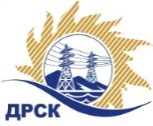 Акционерное Общество«Дальневосточная распределительная сетевая  компания»ПРОТОКОЛ № 93/УКС-РЗакупочной комиссии по рассмотрению заявок по открытому запросу предложений на право заключения договора: Мероприятия по строительству и реконструкции электрических сетей до 10 кВ для технологического присоединения потребителей (в том числе ПИР) на территории Приморского края  закупка № 86.1 раздел 2.1.1.  ГКПЗ 2018ПРИСУТСТВОВАЛИ:  члены постоянно действующей Закупочной комиссии АО «ДРСК»  1-го уровня.ВОПРОСЫ, ВЫНОСИМЫЕ НА РАССМОТРЕНИЕ ЗАКУПОЧНОЙ КОМИССИИ: О  рассмотрении результатов оценки заявок Участников.О признании заявок соответствующими условиям Документации о закупке.О предварительной ранжировке заявок.О проведении переторжкиВОПРОС 1.  О рассмотрении результатов оценки заявок УчастниковРЕШИЛИ:Признать объем полученной информации достаточным для принятия решения.Утвердить цены, полученные на процедуре вскрытия конвертов с заявками участников запроса предложений.ВОПРОС №2. О признании заявок соответствующими условиям Документации о закупкеРЕШИЛИ:Признать заявки ООО «Эрланг» г. Владивосток, ул. Пологая, 68, ООО «Дальневосточная Монтажная Компания» г. Дальнереченск, ул. Кирпичная, 10Г, ООО «ТехЦентр» г. Владивосток, ул. Снеговая, 113В соответствующими условиям Документации о закупке и принять их к дальнейшему рассмотрению.ВОПРОС № 3.  О предварительной ранжировке заявокРЕШИЛИ:Утвердить предварительную ранжировку заявок Участников:ВОПРОС № 4.  О проведении переторжкиРЕШИЛИ:Провести переторжку. Допустить к участию в переторжке предложения следующих участников: ООО «Эрланг» г. Владивосток, ул. Пологая, 68, ООО «Дальневосточная Монтажная Компания» г. Дальнереченск, ул. Кирпичная, 10Г, ООО «ТехЦентр» г. Владивосток, ул. Снеговая, 113В.  Определить форму переторжки: заочная. Процедура переторжки будет проводиться в соответствии с Регламентом Торговой площадки Системы https://rushydro.roseltorg.ru.Назначить переторжку на 15.01.2018 в 15:00 час. (Амурского времени).Место проведения переторжки: Единая электронная торговая площадка (АО «ЕЭТП»), по адресу в сети «Интернет»: https://rushydro.roseltorg.ruСекретарю комиссии уведомить участников, приглашенных к участию в переторжке, о принятом комиссией решенииКоврижкина Е.Ю.Тел. 397208г. Благовещенск«12» января 2018№Наименование участника и его адресПредмет и общая цена заявки на участие в закупке1ООО «Дальневосточная Монтажная Компания»г. Дальнереченск, ул. Кирпичная, 10ГОбщая стоимость договора 19 920 000,00  рублей без учета НДС (23 505 600,00 руб. с учетом НДС). В том числе суммарная стоимость за единицу: Цена: 18 938 092,61  руб. без учета НДС (22 346 949,28  руб. с учетом НДС). 2ООО «ТехЦентр»г. Владивосток, ул. Снеговая, 113ВОбщая стоимость договора 19 920 000,00  рублей без учета НДС (23 505 600,00 руб. с учетом НДС). В том числе суммарная стоимость за единицу: Цена: 19 819 910,00  руб. без учета НДС (23 387 493,80  руб. с учетом НДС). 3ООО «Эрланг»г. Владивосток, ул. Пологая, 68Общая стоимость договора 19 920 000,00  рублей без учета НДС (23 505 600,00 руб. с учетом НДС). В том числе суммарная стоимость за единицу: Цена: 17 058 667,92  руб. без учета НДС (20 129 228,15  руб. с учетом НДС). Место в предварительной ранжировкеНаименование участника и его адресСуммарная стоимость единичных расценок предлагаемых работ без НДС, руб.Балл предпочтительностиПрименение приоритета в соответствии с 925-ПП 1 местоООО «Эрланг»г. Владивосток, ул. Пологая, 6817 058 667,92 5,00Нет2 местоООО «Дальневосточная Монтажная Компания»г. Дальнереченск, ул. Кирпичная, 10Г18 938 092,61 4,55Нет3 местоООО «ТехЦентр»г. Владивосток, ул. Снеговая, 113В19 819 910,00 4,37НетСекретарь Закупочной комиссии  1 уровня АО «ДРСК»____________________М.Г. Елисеева